潍坊市生态环境局昌乐分局2020年政府信息公开工作年度报告根据《中华人民共和国政府信息公开条例》《山东省政府信息公开办法》《潍坊市人民政府办公室关于做好2020年政府信息公开工作年度报告编制发布和报送工作的通知》要求，结合我局实际，编制并向社会公布潍坊市生态环境局昌乐分局2020年政府信息公开工作年度报告。本年度报告中所列数据的统计期限自2020年1月1日起，至2020年工作年度报告的报告12月31日止。如对本报告有疑问，请联系潍坊市生态环境局昌乐分局办公室，联系电话：0536-6221451。一、总体情况2020年，市生态环境局昌乐分局认真贯彻落实党中央、国务院和省、市关于政府信息公开工作的部署要求，进一步调整优化公开目录，深入拓展公开渠道，持续丰富公开形式，及时回应社会关切，不断提升政府信息公开工作力度和实效，政府信息公开水平实现新的突破。（一）主动公开情况。在昌乐政务网潍坊市生态环境局昌乐分局专栏公布了局日常工作动态、随机抽查事项、环境保护执法情况、重点企业监测情况、大范围重污染天气灾情预警提示等信息，及时通报集中式饮用水源地状况、环境行政处罚信息、环保专项行动等情况，全年通过政务公开平台公开信息272条，通过政务微博主动公开信息200多条。1、及时公开机构概况。根据《政府信息公开条例》第二十条第（二）款要求，在机构改革完成后，第一时间更新机关职能、虎沟设置、办公地址、办公时间、联系方式等，并在政务信息公开专栏进行公布。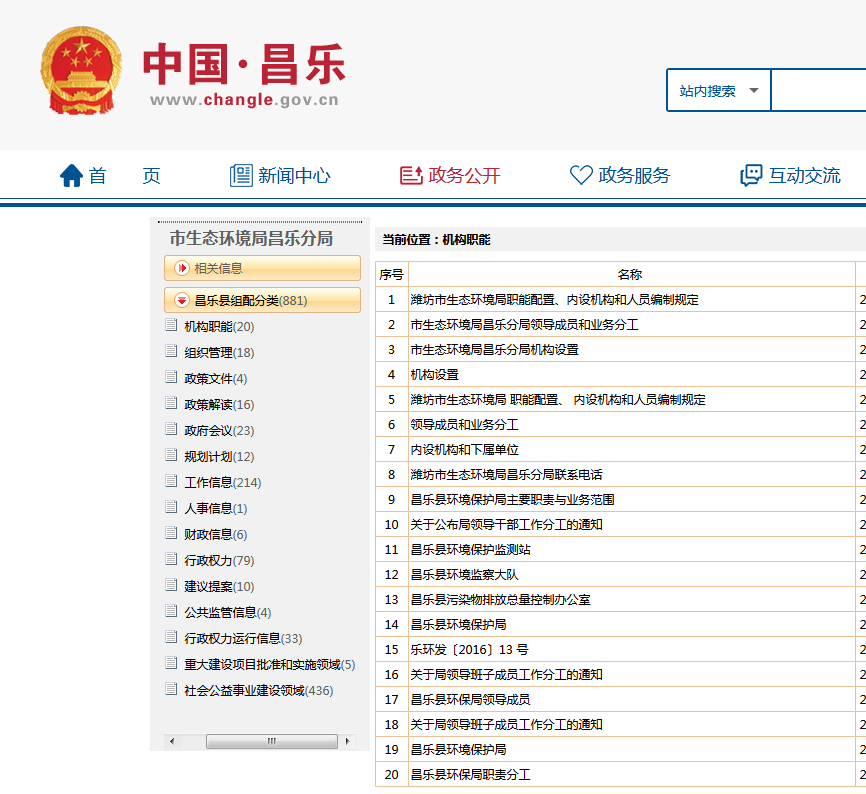 2、按月公开空气质量与水质报告。根据相关文件及上级要求，每月在政务公开平台上公布上月的空气和水质情况，努力做到环境质量透明化。（二）依申请公开情况。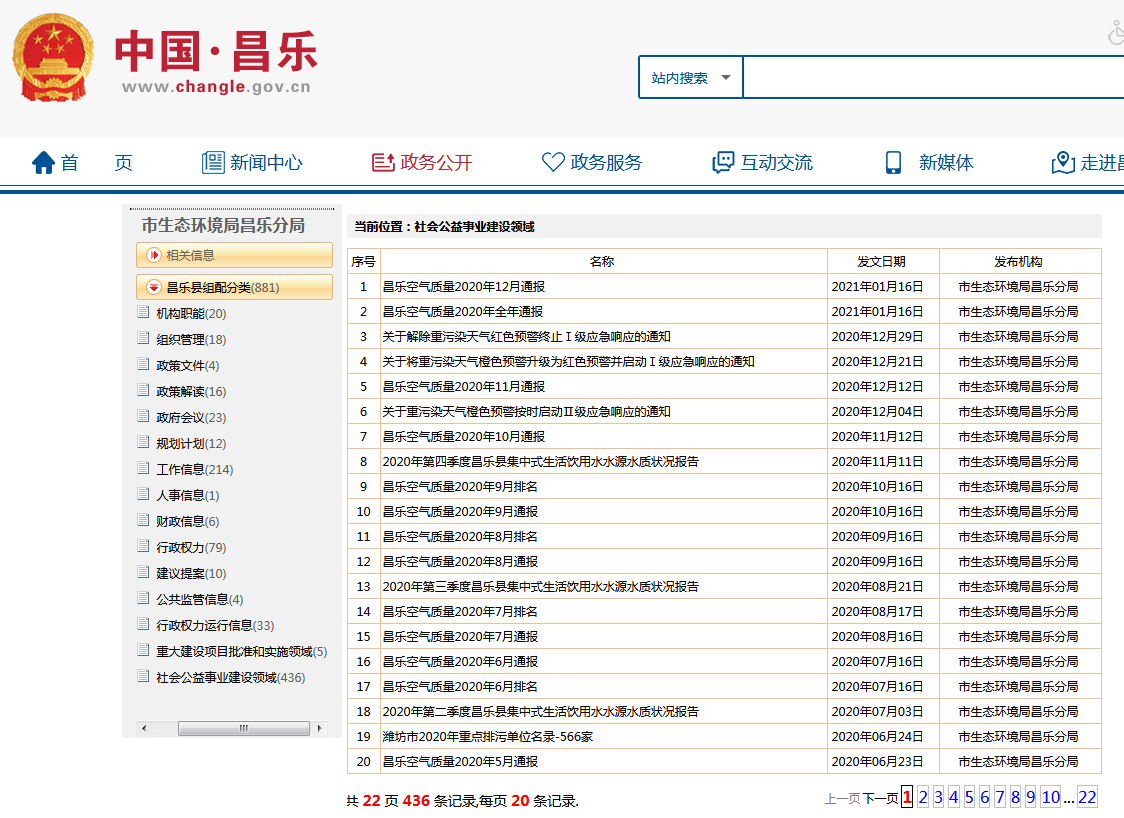 2020年，我局受理依申请公开0件。（三）政府信息管理。一是进一步完善政务信息常态化管理机制，不断建立健全政务信息制作、公开等制度。二是及时开展对生态环境保护相关政策措施进行解读和宣传，并按照立改废的要求，及时动态调整。（四）平台建设情况。潍坊市生态环境局昌乐分局政府信息主要通过潍坊市生态环境局昌乐分局信息公开专栏和“昌乐环境”微博主动公开政府信息。（五）机构建设及人员配置情况。按照有关要求结合内部科室实际情况，确定了政务公开分管责任人，全面负责做好全局信息公开管理工作，办公室作为信息公开工作机构，并安排了专人具体负责，同时，局内各科室也将信息公开工作作为日常工作的规定动作，适合公开发布的信息及时主动报送办公室，确保信息准确性和时效性（六）监督保障情况。一是成立领导小组，安排专人负责政务公开工作；二是完善公开制度，提高公开质量，建立完善政府信息公开机制；三是强化监督机制，确保公开到位，建立常效管理机制，进一步规范各项流程操作，确保政务公开工作扎实有效地推进；四是抓好队伍培训，积极参加县政府组织的信息公开工作会议和业务培训，主动对各科室政务信息公开负责人进行培训，切实提高对政务公开工作的认识水平和工作能力。人大建议、政协提案办理结果公开情况。2020年，潍坊市生态环境局昌乐分局承办人大代表建议0件，政协提案3件。局党组召开专题会议，对政协提案进行专题研究、全面调研，提出切实可行的措施和方案，使答复满意率达到100%，提案办理情况通过中国·昌乐门户网站向社会公开。二、主动公开政府信息情况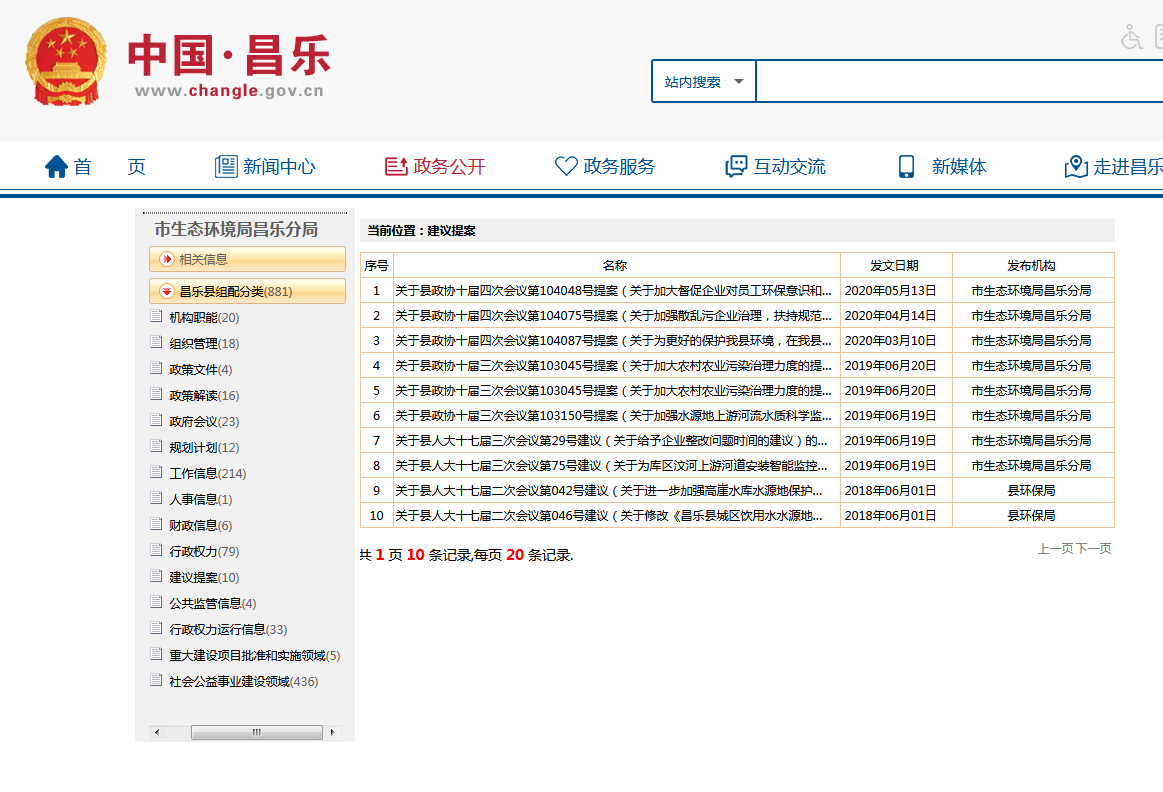 三、收到和处理政府信息公开申请情况四、政府信息公开行政复议、行政诉讼情况五、存在的主要问题及改进情况（一）2019年问题整改情况一是增加了信息主动公开的广度、深度，丰富了公开内容。二是加强了信息公开的规范化、制度化，公开方式方法得到进一步提升。（二）2020年存在的主要问题一是个别科室对政务信息公开的认识不到位。二是个别科室信息报送不够及时，信息时效性降低。（三）改进措施一是进一步完善政务信息公开工作机制，保障各类信息及时、准确、规范地公开；二是进一步梳理、规范和细化各类环境信息，明确公开的责任单位，保证主动公开信息的及时公开；三是进一步做好依申请公开政务信息工作，完善工作机制，规范办理时间，确保依法公开政务信息；四是加强对信息公开工作人员的培训，提高工作能力和水平，增强保密意识，确实做到依法、高效、准确、安全、全面公开政务信息。六、其他需要报告的事项无                      潍坊生态环境局昌乐分局                          2021年1月21日    第二十条第（一）项第二十条第（一）项第二十条第（一）项第二十条第（一）项第二十条第（一）项信息内容本年新制作数量本年新制作数量本年新
公开数量对外公开总数量规章0000规范性文件0000第二十条第（五）项第二十条第（五）项第二十条第（五）项第二十条第（五）项第二十条第（五）项信息内容上一年项目数量上一年项目数量本年增/减处理决定数量行政许可66      0269其他对外管理服务事项0000第二十条第（六）项第二十条第（六）项第二十条第（六）项第二十条第（六）项第二十条第（六）项信息内容上一年项目数量上一年项目数量本年增/减处理决定数量行政处罚        2        20170行政强制33035第二十条第（八）项第二十条第（八）项第二十条第（八）项第二十条第（八）项第二十条第（八）项信息内容上一年项目数量上一年项目数量本年增/减本年增/减行政事业性收费0000第二十条第（九）项第二十条第（九）项第二十条第（九）项第二十条第（九）项第二十条第（九）项信息内容信息内容采购项目数量采购总金额采购总金额政府集中采购政府集中采购2765万元765万元（本列数据的勾稽关系为：第一项加第二项之和，等于第三项加第四项之和）（本列数据的勾稽关系为：第一项加第二项之和，等于第三项加第四项之和）（本列数据的勾稽关系为：第一项加第二项之和，等于第三项加第四项之和）申请人情况申请人情况申请人情况申请人情况申请人情况申请人情况申请人情况（本列数据的勾稽关系为：第一项加第二项之和，等于第三项加第四项之和）（本列数据的勾稽关系为：第一项加第二项之和，等于第三项加第四项之和）（本列数据的勾稽关系为：第一项加第二项之和，等于第三项加第四项之和）自然人法人或其他组织法人或其他组织法人或其他组织法人或其他组织法人或其他组织总计（本列数据的勾稽关系为：第一项加第二项之和，等于第三项加第四项之和）（本列数据的勾稽关系为：第一项加第二项之和，等于第三项加第四项之和）（本列数据的勾稽关系为：第一项加第二项之和，等于第三项加第四项之和）自然人商业企业科研机构社会公益组织法律服务机构其他总计一、本年新收政府信息公开申请数量一、本年新收政府信息公开申请数量一、本年新收政府信息公开申请数量0000000二、上年结转政府信息公开申请数量二、上年结转政府信息公开申请数量二、上年结转政府信息公开申请数量0000000三、本年度办理结果（一）予以公开（一）予以公开0000000三、本年度办理结果（二）部分公开（区分处理的，只计这一情形，不计其他情形）（二）部分公开（区分处理的，只计这一情形，不计其他情形）0000000三、本年度办理结果（三）不予公开1.属于国家秘密0000000三、本年度办理结果（三）不予公开2.其他法律行政法规禁止公开0000000三、本年度办理结果（三）不予公开3.危及“三安全一稳定”0000000三、本年度办理结果（三）不予公开4.保护第三方合法权益0000000三、本年度办理结果（三）不予公开5.属于三类内部事务信息0000000三、本年度办理结果（三）不予公开6.属于四类过程性信息0000000三、本年度办理结果（三）不予公开7.属于行政执法案卷0000000三、本年度办理结果（三）不予公开8.属于行政查询事项0000000三、本年度办理结果（四）无法提供1.本机关不掌握相关政府信息0000000三、本年度办理结果（四）无法提供2.没有现成信息需要另行制作0000000三、本年度办理结果（四）无法提供3.补正后申请内容仍不明确0000000三、本年度办理结果（五）不予处理1.信访举报投诉类申请0000000三、本年度办理结果（五）不予处理2.重复申请0000000三、本年度办理结果（五）不予处理3.要求提供公开出版物0000000三、本年度办理结果（五）不予处理4.无正当理由大量反复申请0000000三、本年度办理结果（五）不予处理5.要求行政机关确认或重新出具已获取信息0000000三、本年度办理结果（六）其他处理（六）其他处理0000000三、本年度办理结果（七）总计（七）总计0000000四、结转下年度继续办理四、结转下年度继续办理四、结转下年度继续办理0000000行政复议行政复议行政复议行政复议行政复议行政诉讼行政诉讼行政诉讼行政诉讼行政诉讼行政诉讼行政诉讼行政诉讼行政诉讼行政诉讼结果维持结果纠正其他结果尚未审结总计未经复议直接起诉未经复议直接起诉未经复议直接起诉未经复议直接起诉未经复议直接起诉复议后起诉复议后起诉复议后起诉复议后起诉复议后起诉结果维持结果纠正其他结果尚未审结总计结果维持结果纠正其他结果尚未审结总计结果维持结果纠正其他结果尚未审结总计000000000000000